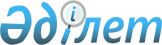 О внесении изменений в постановление акимата Кобдинского района от 9 января 2019 года № 6 "Об установлении квоты рабочих мест для трудоустройства граждан из числа молодежи, потерявших или оставшихся до наступления совершеннолетия без попечения родителей, являющихся выпускниками организаций образования по Кобдинскому району на 2019 год"
					
			С истёкшим сроком
			
			
		
					Постановление акимата Кобдинского района Актюбинской области от 2 августа 2019 года № 217. Зарегистрировано Департаментом юстиции Актюбинской области 5 августа 2019 года № 6328. Прекращено действие в связи с истечением срока
      В соответствии со статьей 31 Закона Республики Казахстан от 23 января 2001 года "О местном государственном управлении и самоуправлении в Республике Казахстан", статьей 26 Закона Республики Казахстан от 6 апреля 2016 года "О правовых актах", акимат Кобдинского района ПОСТАНОВЛЯЕТ:
      1. Внести в постановление акимата Кобдинского района от 9 января 2019 года № 6 "Об установлении квоты рабочих мест для трудоустройства граждан из числа молодежи, потерявших или оставшихся до наступления совершеннолетия без попечения родителей, являющихся выпускниками организаций образования по Кобдинскому району на 2019 год" (зарегистрированное в Реестре государственной регистрации нормативных правовых актов за № 3-7-191, опубликованное 28 января 2019 года в Эталонном контрольном банке нормативных правовых актов Республики Казахстан в электронном виде) следующие изменения:
      в преамбуле вышеуказанного постановления на государственном языке:
      слова "Ата-анасынан кәмелеттік жасқа толғанға дейін айырылған немесе ата-анасының қамқорлығынсыз қалған, білім беру ұйымдарының түлектері болып табылатын жастар қатарындағы азаматтарды, бас бостандығынан айыру орындарынан босатылған тұлғаларды, пробация қызметінің есебінде тұрған тұлғаларды жұмысқа орналастыру үшін жұмыс орындарын квоталау қағидаларын бекіту туралы" заменить на "Ата-анасынан кәмелеттік жасқа толғанға дейін айырылған немесе ата-анасының қамқорлығынсыз қалған, білім беру ұйымдарының түлектері болып табылатын жастар қатарындағы азаматтарды, бас бостандығынан айыру орындарынан босатылған адамдарды, пробация қызметінің есебінде тұрған адамдарды жұмысқа орналастыру үшін жұмыс орындарын квоталау қағидаларын бекіту туралы", текст на русском языке не изменяется;
      в пункте 2 вышеуказанного постановления на русском языке:
      слова "Отдел занятости и социальных программ Кобдинского района" заменить словами "Кобдинский районный отдел занятости и социальных программ", текст на государственном языке не изменяется.
      2. Государственному учреждению "Кобдинский районный отдел занятости и социальных программ" в установленном законодательством порядке обеспечить:
      1) государственную регистрацию настоящего постановления в Департаменте юстиции Актюбинской области;
      2) направление настоящего постановления на официальное опубликование в Эталонном контрольном банке нормативных правовых актов Республики Казахстан и периодических печатных изданиях;
      3) размещение настоящего постановления на интернет-ресурсе акимата Кобдинского района.
      3. Контроль за исполнением настоящего постановления возложить на заместителя акима Кобдинского района Б.Кырыкбаева.
      4. Настоящее постановление вводится в действие по истечении десяти календарных дней после дня его первого официального опубликования.
					© 2012. РГП на ПХВ «Институт законодательства и правовой информации Республики Казахстан» Министерства юстиции Республики Казахстан
				
      Аким района 

М. Шермаганбет
